20. Welche ist die europäische Notrufnummer?A	911B	110C	11221. Was ist der europäische Freiwilligendienst?A	ein Programm, das den Wehrdienst abschaffen sollB	eine Möglichkeit, an einem gemeinnützigen Projekt in einem anderen 	europäischen Land teilzunehmenC	ein Programm, das jungen Menschen hilft einen Beruf in einem anderen 	europäischen Land zu finden22. Wieso sind auf der Europäischen Flagge 12 Sterne abgebildet?A	es ist ein Symbol der Perfektion und FülleB	es ist die Anzahl der Gründungsmitglieder der EUC	12 Sterne waren notwendig, um einen Kreis zu bilden23. Was sind die Bürgerkonsultationen?A	ein Referendum wie der Brexit zum Austritt aus der Europäischen UnionB	ein anderes Wort für die EuropawahlenC	Gespräche, die dazu dienen, die Erwartungen der europäischen Bürger zu 	sammeln, damit diese im Projekt der „Erneuerung der Europäischen Union“ 	integriert werden können24. Wann finden die nächsten Europawahlen statt? A	zwischen dem 23. und dem 26. Januar 2019 B	zwischen dem 23. und dem 26. Mai 2019C	zwischen dem 23. und dem 26. Dezember 201925. Straßburg hat keine Städtepartnerschaft mit…A	Boston (USA)B	Dresden (Deutschland)C	Leicester (Vereinigtes Königreich)D	Ramat-Gan (Israel) E	Sevilla (Spanien)F	Stuttgart (Deutschland)Name: __________________________________________________Vorname: _________________________________________________________Geburtsdatum : ________ /________ / ___________________ Nationalität: _____________________________________________________E-Mail: _________________________________________________Telefon: __________________________________________________________Adresse: ____________________________________________________________________________________________________________________Einsendeschluss 15 Juni 2018: MESA - 9, Place Kléber, 67000 STRASBOURG (France) oder per Mail an folgende Adresse: secretariat.mesa@gmail.com (siehe Internetseite: www.mesa-strasbourg.eu)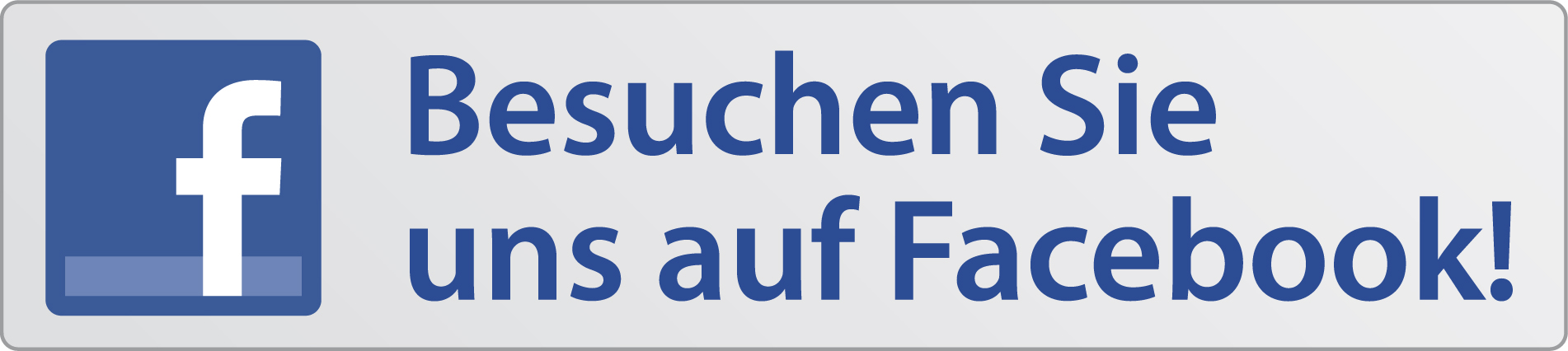 http://FACEBOOK/MESA – MAISON DE L’EUROPE STRASBOURG ALSACE    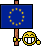 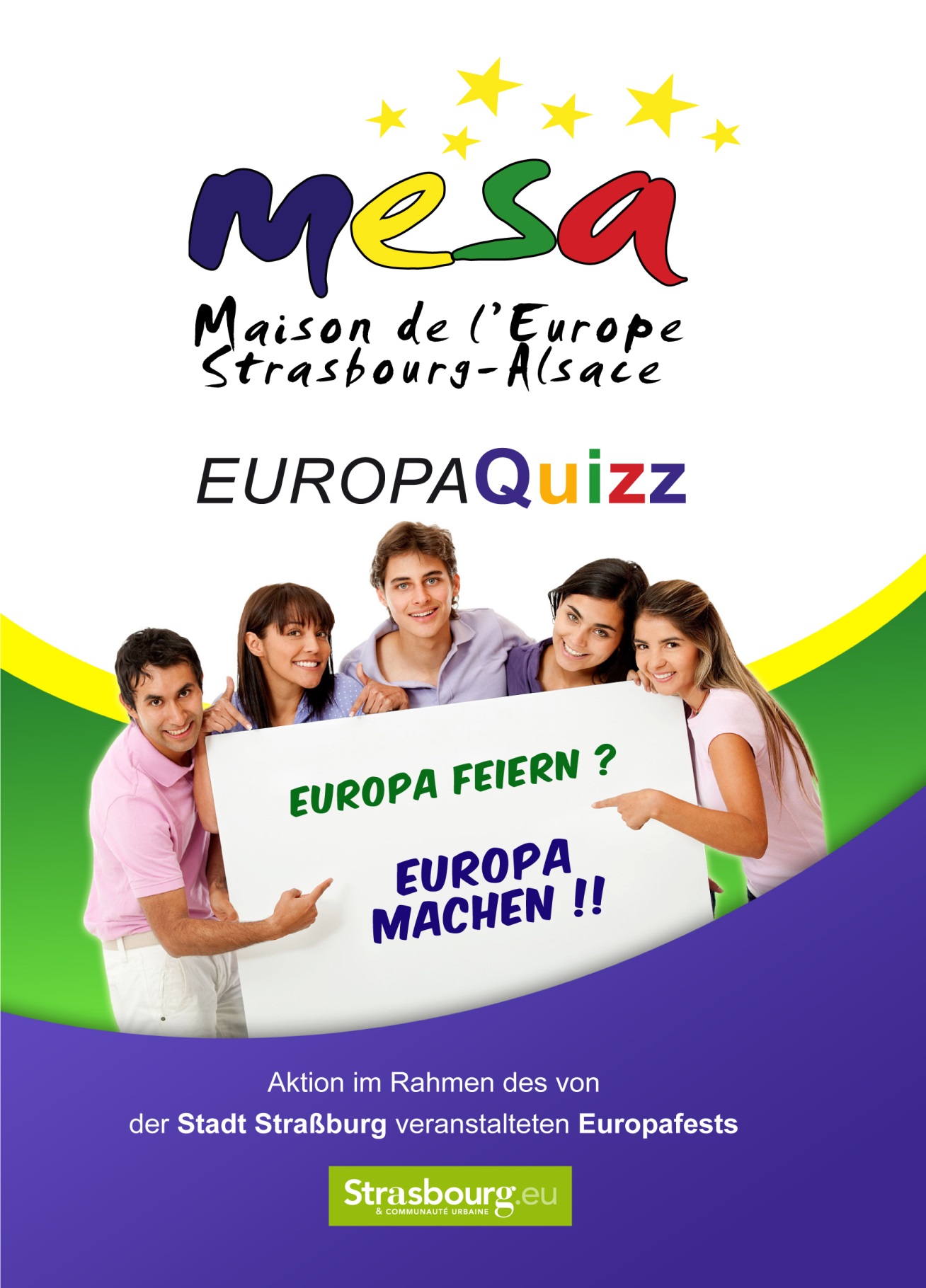 Dieses Quiz ist für 15 bis 25-Jährige. Gewinner werden per Los gezogen! Nur eine einzige Antwort ist pro Frage möglich.1. Welcher Staat gehört nicht zur Europäischen Union?A	Finnland B	Polen C	Schweiz2. Welcher dieser Staaten gehört nicht zu den Gründungsstaaten der Europäischen Union?  A	DeutschlandB	ItalienC	Vereinigtes Königreich 3. 2013 ist ein 28ter Staat der EU beigetreten. Welcher?A	Kroatien B	EstlandC	Serbien 4. Welches Land hat 2016 ein Referendum über den Austritt aus der EU abgehalten?A	SchwedenB	Vereinigtes KönigreichC	Griechenland5. Durch welchen Vertrag können die Bürger der Europäischen Union sich frei in den meisten EU-Ländern bewegen? A	Schengen B	MaastrichtC	Lublin6. Wie nennt man das Programm, das es den Studenten der EU ermöglicht, einen Teil ihres Studiums in einem anderen europäischen Land zu absolvieren? A	Leader B	Erasmus+ C	Horizont 20207. Wo wurde der letzte europäische Vertag unterzeichnet?A	BrüsselB	LissabonC	Amsterdam 8. Wie heißt der Präsident der Europäischen Kommission?A	Pierre Moscovici (Frankreich)B	Jean-Claude Juncker (Luxemburg) C	Martin Schultz (Deutschland)9. Wie heißt der Präsident des Europäischen Parlaments?A	Antonio Tajani (Italien) B	Daniel Cohn-Bendit (Frankreich/Deutschland)C	Carles Puigdemont (Spanien)10. Welcher europäische Politikbereich hat die meisten Mittel zur Verfügung? A	die Gemeinsame Agrarpolitik B	die Gemeinsame Außen- und SicherheitspolitikC	die Europäische Asyl- und Immigrationspolitik11. Wie häufig finden die Wahlen im Europäischen Parlament statt?A	alle 2 JahreB	alle 5 Jahre C	alle 8 Jahre12. Mit welchen Alter darf man in fast allen EU-Staaten bei der Europawahl wählen?A	mit 18 JahrenB	mit 21 JahrenC	mit 25 Jahren13. Welche Institution gehört nicht zur Europäischen Union?A	die Europäische KommissionB	der Europarat C	der Europäische Rat14. Welches ist das Justizorgan der Europäischen Union?A 	der Europäische Gerichtshof für MenschenrechteB	der Gerichtshof der Europäischen UnionC	der Rat der Europäischen Union15. Wie viele Mitgliedsstaaten hat der Europarat im Jahr 2018? A 	47B	27C	2816. Wo befindet sich der Europäische Gerichtshof für Menschenrechte?A	StraßburgB	LuxemburgC	Brüssel17. Welcher Staats-oder Regierungschef hat vor kurzem Initiativen unternommen, um Europa anzukurbeln?A	Theresa May (Vereinigtes Königreich)B	Viktor Orbán (Ungarn)C	Emmanuel Macron (Frankreich) 18. Welche dieser Institutionen befindet sich in Straßburg? A	die Europäische KommissionB	der EuroparatC	der Rat der Europäischen Union19. Ist es möglich, bei Plenarsitzungen im Europäischen Parlament teilzunehmen?A	Ja B	Nein